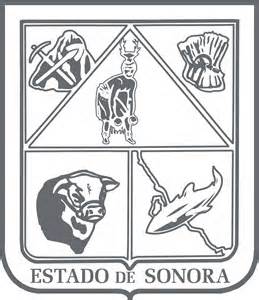                  GOBIERNO DEL ESTADO DE SONORA          	      17-SRH-P14-F01/REV.01            DESCRIPCIÓN DE PUESTO											ID: 1210-014OBJETIVOParticipar en el proceso de capitalización que demandan los productores agrícolas. RESPONSABILIDADESRELACIONES
MEDIDORES DE EFICIENCIA
DATOS GENERALES DEL PERFILGrado de estudios	Grado de estudios requerido y deseable.	Requerido:  	Deseable:   ¿El puesto requiere alguna especialización académica?	Carrera:	 Ingeniero Agrónomo, Ingeniería Civil	Área:	 Agronomía ¿El puesto requiere experiencia laboral?La experiencia laboral requerida.• 1 año en labores de recepción y organización de documentos• 1 año en labores de supervisión técnica en campo¿La ejecución del puesto requiere del conocimiento del inglés o algún otro idioma?Grado de dominio del idioma inglés¿La ejecución del puesto requiere del conocimiento de manejo de computadora?Nivel de conocimientos de computación.¿Qué nivel de habilidad de trato con personas requiere el puesto?Habilidad de trato con personas.¿Cuál es el nivel de la responsabilidad gerencial necesaria?Nivel de responsabilidad gerencial¿Cuál es el resultado esencial del puesto?El resultado esencial del puesto y el resultado secundario más importante.En primer lugar: 
En segundo lugar:  En relación al servicio a la comunidad y a los objetivos sociales y políticos del Gobierno del Estado, su puesto:Orientación del puesto.Manejo de personal requeridoNúmero de personas a cargo del titular del puestoRecursos financieros a su cargo(M = 000; MM = 000,000 de pesos anuales)¿Si maneja recursos financieros, su responsabilidad sobre ellos es?Tipo de responsabilidad sobre los recursos financieros que maneja.Tipo de Análisis PredominanteMarco de actuación y supervisión recibidaDATOS DE APROBACIÓNInformación provista por:                                                      Información aprobada por:DATOS GENERALESDATOS GENERALESDATOS GENERALESDATOS GENERALESTítulo actual del puesto funcional:Supervisor de Obras y ProgramasDependencia/Entidad:Secretaría de Agricultura, Ganadería, Recursos Hidráulicos, Pesca y Acuacultura     Área de adscripción:Dirección General de Desarrollo Rural y Capitalización al CampoReporta a:Director de Capitalización al CampoPuestos que le reportan:NingunoRecibir, revisar, dictaminar y calificar las solicitudes de apoyos a la inversión de los productores agrícolas.Notificar al beneficiario la dictaminación positiva de la solicitud, mediante la entrega de la carta compromiso para dar inicio a la obra. Recibir del productor aviso de terminación de la obra.Realizar la supervisión de la obra terminada e integrar el soporte documental de acta de entrega - recepción.Realizar la relación de productores sujetos a instrucción de pago.Integrar el expediente del apoyo a la inversión de cada productor beneficiado.Internas:Internas:a) Dirección de Capitalización al Campo: para coordinar los detalles relativos al proceso de ejecución del programa.
	b) Dirección General de Desarrollo Rural y Capitalización al Campo: para autorización de medios y recursos en la ejecución de acciones y recibir directrices.
	c) Dirección General de Planeación, Administración y Evaluación: para el trámite y obtención de los recursos necesarios para la realización de comisiones de trabajo.a) Dirección de Capitalización al Campo: para coordinar los detalles relativos al proceso de ejecución del programa.
	b) Dirección General de Desarrollo Rural y Capitalización al Campo: para autorización de medios y recursos en la ejecución de acciones y recibir directrices.
	c) Dirección General de Planeación, Administración y Evaluación: para el trámite y obtención de los recursos necesarios para la realización de comisiones de trabajo.Externas:Externas:a) Productores Agrícolas Beneficiarios: tener contacto permanente para facilitar las acciones desde la recepción de la solicitud hasta su apoyo.b) Secretaría de la Función Pública: para estar en contacto facilitando y suministrando la información para el cumplimiento de su labor normativa.c) SAGARHPA-Federal: con el propósito de que cumpla con su papel normativo en el proceso.a) Productores Agrícolas Beneficiarios: tener contacto permanente para facilitar las acciones desde la recepción de la solicitud hasta su apoyo.b) Secretaría de la Función Pública: para estar en contacto facilitando y suministrando la información para el cumplimiento de su labor normativa.c) SAGARHPA-Federal: con el propósito de que cumpla con su papel normativo en el proceso.Número de actas de entrega – recepción realizadas.Porcentaje de solicitudes dictaminadas.Porcentaje de expedientes integrados.Sexo:Estado Civil:Edad:Entre 25 a 60 años. Nombre: Nombre:    Cargo:Supervisor de Obras y Programas    Cargo:Director de Capitalización al Campo